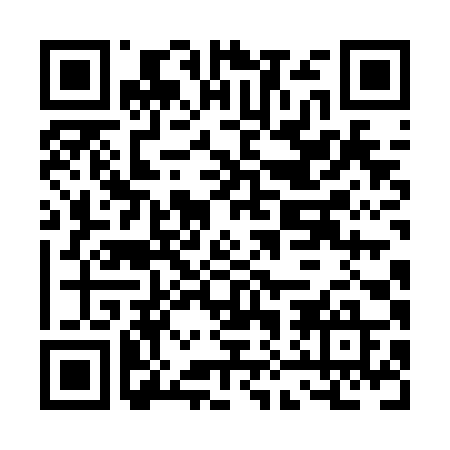 Ramadan times for Grand Tracadie, Prince Edward Island, CanadaMon 11 Mar 2024 - Wed 10 Apr 2024High Latitude Method: Angle Based RulePrayer Calculation Method: Islamic Society of North AmericaAsar Calculation Method: HanafiPrayer times provided by https://www.salahtimes.comDateDayFajrSuhurSunriseDhuhrAsrIftarMaghribIsha11Mon6:096:097:321:225:237:137:138:3612Tue6:076:077:301:225:247:157:158:3713Wed6:056:057:281:215:257:167:168:3914Thu6:036:037:261:215:267:177:178:4015Fri6:016:017:241:215:277:197:198:4216Sat5:595:597:221:215:287:207:208:4317Sun5:575:577:201:205:307:217:218:4418Mon5:555:557:181:205:317:237:238:4619Tue5:535:537:161:205:327:247:248:4720Wed5:515:517:141:195:337:267:268:4921Thu5:495:497:121:195:347:277:278:5022Fri5:475:477:101:195:357:287:288:5223Sat5:455:457:081:195:367:307:308:5324Sun5:425:427:061:185:377:317:318:5525Mon5:405:407:041:185:387:327:328:5726Tue5:385:387:021:185:397:347:348:5827Wed5:365:367:001:175:407:357:359:0028Thu5:345:346:591:175:417:367:369:0129Fri5:325:326:571:175:427:387:389:0330Sat5:305:306:551:165:437:397:399:0431Sun5:275:276:531:165:447:407:409:061Mon5:255:256:511:165:457:427:429:082Tue5:235:236:491:165:467:437:439:093Wed5:215:216:471:155:477:447:449:114Thu5:195:196:451:155:487:467:469:125Fri5:165:166:431:155:497:477:479:146Sat5:145:146:411:145:507:487:489:167Sun5:125:126:391:145:517:507:509:178Mon5:105:106:371:145:517:517:519:199Tue5:085:086:351:145:527:527:529:2110Wed5:055:056:341:135:537:547:549:22